РЕШЕНИЕ                с. Альметьево                       КАРАР№143                                                14 декабря 2018г. О внесении изменений в решение Совета Альметьевского сельского поселения Елабужского муниципального района Республики Татарстан от 28.11.2005 года №6 «О земельном налоге»В соответствии с главой 31 части 2 Налогового кодекса Российской Федерации, Совет Альметьевского сельского поселения Елабужского муниципального района Республики ТатарстанРЕШИЛ:1. Внести в решение Совета Альметьевского сельского поселения Елабужского муниципального района Республики Татарстан от 28.11.2005 года №6 «О земельном налоге» следующие изменения:1.1. Пункт м) части 1 статьи 3 решения Совета Альметьевского сельского поселения Елабужского муниципального района Республики Татарстан от  года №6 «О земельном налоге» изложить в следующей редакции:«м) инвалиды I и II групп инвалидности, инвалиды с детства, дети-инвалиды в отношении земельных участков, не используемых в предпринимательской деятельности».2. Действие положения пункта м) части 1 статьи 3 решения Совета Альметьевского сельского поселения Елабужского муниципального района Республики Татарстан от 28.11.2005 года №6 «О земельном налоге» (в редакции настоящего решения) распространяется на правоотношения, связанные с исчислением земельного налога с 1 января 2015 года.3. Настоящее решение подлежит официальному опубликованию.4. Контроль за исполнением настоящего решения оставляю за собой.Председатель 							 Р.Т. МингалиеваСОВЕТ АЛЬМЕТЬЕВСКОГО СЕЛЬСКОГО ПОСЕЛЕНИЯ ЕЛАБУЖСКОГО МУНИЦИПАЛЬНОГО РАЙОНАРЕСПУБЛИКИ ТАТАРСТАН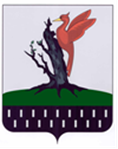 ТАТАРСТАН  РЕСПУБЛИКАСЫ АЛАБУГА  МУНИЦИПАЛЬ РАЙОНЫ ИЛМӘТ АВЫЛ ЖИРЛЕГЕ СОВЕТЫ